 Ludgeřovický zpravodaj - listopad 2003Hasiči se baviliV sobotu 30. srpna 2003 odpoledne se sešli naši hasiči a jejich příznivci v areálu „ U Rybníka“ na své již tradiční soutěži.Za polojasného, ale větrného počasí a hojné účasti silně povzbuzujících diváků se v soutěži představilo 14 družstev mužů, která se odvděčila divákům překrásnými výkony, které jsou k vidění jen opravdu výjimečně. Posuďte sami:
1. Kozmice – 16,19 s. – absolutní rekord tratě
2. Bolatice – 16,31 s.
3. Závada – 17,22 s.
8. Ludgeřovice – 19,26 s.Takové časy jsou k vidění jen na celostátní extralize, ještě čas našeho družstva na 8. místo při běžné soutěži stačí k umístění „na bedně“!! Zpestřením soutěže bylo vystoupení našeho družstva složeného ze starších žáků a mladých členů, kteří v současnosti studují nebo pracují mimo naši obec, a vystoupení dívčího družstva z Bobrovníků. Také naši nejmladší žáci za bouřlivého povzbuzování všech přihlížejících předvedli své umění při útoku s vodou. Již se těšíme na příští ročník naší soutěže, kdy budeme slavit 100 let založení Sboru dobrovolných hasičů v naší obci, a zveme již teď na tyto oslavy všechny občany.Richard Lange
 Slavnostní mšeV neděli 19. října 2003 byl krásný den. A v deset hodin jsme slavili v kostele sv. Mikuláše mši svatou na poděkování za 700 let obce Ludgeřovice. Hlavním celebrantem byl Mons. František Václav Lobkowicz, O.Praem., sídelní biskup ostravsko-opavský. Po zahájení jsme přivítali našeho dlouholetého pana faráře otce Antonína Dominika a otce Jana Plačka, který v Ludgeřovicích působil v letech 1993-1997.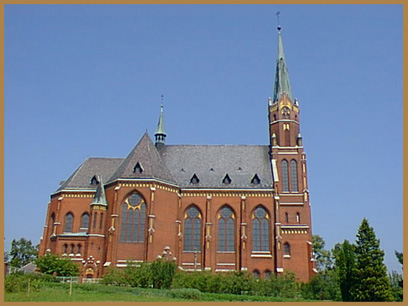 Pak přivítal pan starosta další vzácné hosty: poslance PČR Ing. Krajíčka, zást. hejtmana MKS Ing. Carbola, primátora města Ostravy Ing. Zedníka, starostu města Hlučín p. Petra Adamce, starostku obce Šilheřovice paní Mgr. Janoschovou, starostu obce Hať p. Pavla Kotláře, starostu Markvartovic p. Petra Pastrňáka a starostu Petřkovic p. Jiřího Dřevjaného.V homilii otec biskup zdůraznil, že všichni tvoříme jednu velkou rodinu – obec. Každý z nás má zodpovědnost za život druhého. Nežijeme izolovaně, ale ve společenství. Každým hříchem škodíme nejen sobě, ale i druhým. A podobně: z každého dobrého skutku – i sebenepatrnějšího – má užitek celé společenství. O to se snažila i Matka Tereza, která byla právě prohlášená za blahoslavenou Svatým otcem Janem Pavlem II. Čerpáme z křesťanských hodnot, které vytvořili ti, kteří zde žili před námi. Tyto hodnoty je třeba chránit a rozvíjet. Každý potřebujeme Boha. S pýchou a sobectvím si člověk dlouho nevystačí.Na závěr bohoslužby ocenil pan starosta čtrnáctileté působení otce Antonína Dominika v Ludgeřovicích a předal mu Děkovný list a věcný dar. Otec biskup pak popřál naší obci do dalších 700 let jenom to nejlepší. A já se k tomuto přání rád připojuji. Při východu z kostela nás čekalo překvapení: vynikající koláče, které připravily obětavé a pilné ženy pod vedením paní Edeltraudy Tomečkové.Drazí přátelé,
rád bych touto cestou ještě jednou poděkoval všem, kteří se na celé slavnosti podíleli. Všem, kdo uklízeli a zdobili náš kostel, dětem ze školy, ministrantům, hudebníkům, panu varhaníkovi. Také děkuji řeholním sestřičkám, vedení obce a školy za přízeň a spolupráci. Pán Bůh zaplať.Pamatujme na sebe vzájemně ve svých modlitbách.P. Jan Kučera
 Několik postřehů o zahrádkářské výstavě (galerie fotografií >)Vážení čtenáři!
Jistě jsme všichni sledovali celoroční slavnostní program k významnému výročí 700 let vzniku naší obce. Rovněž my, zahrádkáři, jsme nechtěli zůstat pasivní a rozhodli se přispět v sále Obecního domu zahrádkářskou výstavu, která svým obsahem měla přispět k určitému zpestření v plánovaných akcích.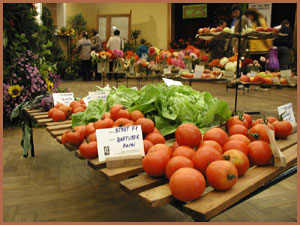 Byli jsme si vědomi, že připravit takovou přehlídku pěstitelskéhoumění není úkol lehký. Začátky přípravy byly již na počátku roku, kdy bylo nutné rozpracovat jednotlivé potřeby do nejmenších podrobností. Víme, že všechno se dá naplánovat, ale hlavním činitelem v našem oboru je příroda, která někdy dokáže zkomplikovat očekávaný pěstitelský výsledek. a zvláště letošní počasí bylo hlavní překážkou pro zahrádkáře dosáhnout hezké výpěstky, které jsme právě pro tuto výstavu potřebovali.Ale nenechali jsme se odradit a čím více se termín výstavy blížil, tím více vzrostla iniciativa přípravy, a jen díky účasti a obětavostí celého kolektivu byl časový limit splněn. Práce v sále začaly v pondělí 29. září, kdy se především svážel veškerý materiál, a v dalších dnech proběhla za odborného dozoru montáž různých stojanů, zákoutí včetně rozmístění výpěstků květin. Znovu se musím zmínit o dobré spolupráci mezi účastníky přípravy, kteří věnovali svůj volný čas ve prospěch dobré věci. Na oficiálním zahájení výstavy v sobotu 4. října jsme přivítali starostu Obecního úřadu Mgr. Kolarze a Ing. Vjačku, dále starostu obce Petřkovice p.Petra Dřevjaného, zástupce územní rady zahrádkářského svazu z Opavy a města Ostravy a ostatní hosty. Všichni účastníci hodnotili celou přehlídku krásy přírody v sále velmi kladně, což bylo pro nás, zahrádkáře, potěšitelné, že jsme dokázali tento náročný úkol zvládnout.Chtěl bych poděkovat za materiální a technickou pomoc především: Obecnímu úřadu za finanční příspěvek a zajištění dopravy, Ing. Kornerovi za návrh angažmá a zapůjčení rostlin, prodejně Mountfield za zapůjčení zahrádkářských zařízení, firmě Tramín p. Konečnému za zajištění stánku degustace vín. Samozřejmě nechci zapomenout na nikoho z účastníků, kteří tuto drobnou mravenčí práci prováděli. Nebudu nikoho jmenovat, protože všichni se snažili a dík patří všem. Rovněž i s návštěvností jsme byli spokojeni, i když nám v neděli počasí nepřálo, přesto se přišlo podívat 650 návštěvníků. v pondělí nás navštívili naši nejmenší z mateřských škol a žáci nižších tříd základních škol, celkem se přišlo podívat 210 dětí.Tento stručný přehled patří těm, kteří výstavu nenavštívili, a věřím, že v příštích letech se najde chuť a elán takovou přehlídku zopakovat. Vážení přátelé, vážení občané!
Protože se neúprosně blíží konec školního roku a každý sám zhodnotí, zda byl úspěšný ve své činnosti, chtěl bych Vám všem, zahrádkářům a příznivcům krásy přírody, popřát spokojené prožití vánočních svátků v kruhu svých blízkých a v novém roce hodně zdraví, elánu a úspěchů v další činnosti. Vstupte do galerie fotografií ze zahrádkářské výstavy >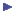 Za zahrádkářskou organizaci: Bruno Drobík
 Z obecní matrikyUzavřené sňatky v r. 2003 (stav k 20.10. 2003)
 G.K.
 Za letošními kulturními a společenskými akcemi pořádanými k 700. výročí první dochované písemné zmínky o naší obciJubilejní rok naší obce sice ještě neskončil a neskončily ani všechny plánované oslavy, přesto mi dovolte pár vzpomínek na některé akce, které již proběhly. Nebylo jich málo, byly pěkné, těšily se značnému zájmu občanů a podílely se na nich kromě obecního úřadu, školy a farního úřadu, všechny politické, společenské a zájmové organizace, spolky a sdružení působící v obci. Pozadu nezůstali ani místní podnikatelé svými sponzorskými příspěvky.Akcí byla řada, člověk rychle zapomíná, v paměti delší dobu zůstávají jen některé zvláštní momenty:
To když při slavnosti stavění máje měl vyjít průvod v čele s mažoretkami od kostela ke školnímu hřišti, zjistilo se, že hudba pana Pravdy, která měla do pochodu hrát, zůstala na hřišti.situaci zachránil vedoucí najaté skupiny historického šermu ve středověkém kotýmu a s velikým bubnem na krku. Pohotově a krásně do pochodového rytmu po celou cestu bubnoval a provolával oslavné ódy na Ludgeřovice, půvabné mažoretky z ostravské skupiny rytmus nadšeně zvedaly kolena až k bradám, všechno to vypadalo jako pečlivě nacvičené....Při oslavě Svátku matek v sále Obecního domu byla vrcholem módní přehlídka pořádaná klubem důchodců z Vrablovce. Modelky, i když většinou nebyly nejmladší se předváděly s velkou elegancí a šarmem. úspěch u publika měly veliký, řekl bych, že dokonce větší, než mělo vystoupení herců profesionálního ostravského divadla.
Když se na slavnosti koncem května měla májka na školním hřišti kácet, bylo jí potřeba den předtím znovu postavit a celou noc ji hlídat před dobráky, kteří ji jak bývá zvykem, už skáceli předčasně.Vše se podařilo, hlídka neusnula, takže májka stála, pentle na jejím vrcholu se krásně třepotaly. Když bylo půl hodiny před plánovaným časem kácení, začali se pořadatelé shánět po hasičích, kteří to měli svými velikými požárnickými sekerami vykonat. Ti byli nalezeni u hasičského auta na parkovišti u Obecního úřadu, kde nešťastně bušili do zaseklého zámku skříně auta, v níž byly zamčeny ony sekery.vypadalo to zoufale, začaly se shánět sekery náhradní. Jednu přinesl školník, druhou zaměstnanec Obecního úřadu.Obě však byly tupé a malé, prostě na kácení nepoužitelné. Jednou z nich se však úplně na poslední chvíli podařilo závěsy oné skříně vyrazit a ty správné sekery vytáhnout. Kácet se tak začalo včas. Ovšem i s velkými ostrými sekerami to nešlo snadno. Hasiči byli čím dál unavenější, záseky málo hluboké, májka pořád stála. V tu chvíli se jeden muzikant dechovky p.Pravdy všimnul, že jeho auto stojí v místě, kam by mohla májka dopadnout. Odložil nástroj a spěchal svoje auto přeparkovat. Svá auta tam mělo asi pět muzikantů. Jeden za druhým přeparkovávali. Teprve pak hasiči dosekali a májka krásně a podle plánu dopadla na bezpečné místo.Na setkání se seniory v Obecním domě v červnu vystupovala herecká skupina pana Smolky z opavského divadla. Kromě jiných zazpívali i řadu krásných Hašlerových písniček. Stále mám před očima tu chvíli, když zpívali " Ta naše písnička česká"...a s nimi naplno zpíval plný sál osmdesátníků a starších , většinou se slzami na krajíčku.
Na letní slavnosti na Vrablovci to vypadalo, že Vrablovec je větší než Ludgeřovice, aspoň podle počtu návštěvníků, stánků a atrakcí.Slavnostní schůze konaná 10.září v Obecním domě byla pěkná a bez chyby od začátku až do konce. Malá chybička se vloudila jen na samotném začátku, kdy se slušelo při nástupu praporečníků s prapory obce, havířů a hasičů a za nimi ostatní, tj. plný sál lidí, projev starosty, ocenění zasloužilých občanů, představení knihy "Ludgeřovice v sedmi staletích", slavnostní přípitek všech přítomných na zdar obce, promítání úryvků videa o obci a panu faráři Dominikovi, výstava dokumentů a fotografii z historie obce, bylo bezvadné, důstojné a krásné. Nejpěknější chvíle nastaly po skončení oficiální části schůze, kdy v hloučcích lidé se skleničkou vína v jedné ruce, před výstavními panely živě o historii obce diskutovali, kdy autoři řadě žadatelů knihu podepisovali, kdy se nikomu nechtělo odejít.V čerstvé paměti mám velký koncert paní Marie Rottrové, který se v sále Obecního domu konal 26.září. Jako host jejího koncertu vystupoval Jaroslav Wykrent, doprovázeli je dva muzikanti (el. varhany, kytara). Pro všech 250 posluchačů připravili opravdu krásný večer plný hezkých písniček a příjemného povídání. Marie Rottrová byla půvabná jako vždy, zpívala krásně. Pan Wykrent (autor textů řady písniček Marie Rottrové) veřejně vystupoval po dvouleté přestávce způsobené těžkou mozkovou příhodou. Na pódium přišel ztěžka o holi, po vystoupení odcházel zjevně vyčerpaný, celé jeho vystoupení však bylo naprosto perfektní, vtipné, pohodové. Na konci koncertu měli oba veliký aplaus, několikrát přidávali. Poslední dva dny před koncertem však byly pro pořadatelé infarktové. Marie Rotrová byla v Americe, pohybovala se v prostoru právě řádícího hurikánu, spojení s ní nebylo možné, byla prakticky nezvěstná, nikdo nevěděl, jestli se jí podaří do Ludgeřovic včas dorazit. Dvacet čtyři hodin před koncertem její letadlo dosedlo na letišti ve Frankfurtu nad Mohanem. Jiným letadlem pokračovala do do Prahy,kde ji čekalo nemilé překvapení, nemohla svým autem vyrazit do Slezska, protože ulice před garáží byla rozkopaná.Použila auto z půjčovny, dojela do Ostravy, kde přibrala pana Wykrenta, do Ludgeřovic dorazila včas. Mezitím se v sále Obecního domu narychlo řešil technický problém. Technici spustili zvukové a světelné aparatury a všechny jističe v sále vypadly. Narychlo bylo nutno sehnat elektrikáře, který vyměnil jističe za silnější.Všechno dobře dopadlo, koncert byl jedním z vrcholů oslav výročí obce.V sobotu 4. října byla v sále Obecního domu zahájena výstava místního svazu zahrádkářů věnovaná výročí obce. Bylo se opravdu na co dívat. Aranžmá výstavy navržené profesionálem panem Kornerem bylo jedinečné, provedení obětavými členy svazu bylo perfektní. Z exponátů mne kromě jiných zaujaly neuvěřitelně velké, zdravé, sytě červené papriky pana Machaly nebo výstavka a ochutnávka vín pana Konečného.Ať se dobře daří Ludgeřovicím i jejich občanům!
 Podpora malých a středních podniků v České republiceV České republice stejně jako v jiných zemích střední a východní Evropy, podporuje Spolková republika Německo příslušníky německé národnostní skupiny.Děje se tak na základě "Smlouvy o dobrém sousedství" z roku 1992 mezi spolkovou republikou Německo a tehdejší Československou republikou. Jednou z různých forem podpory je podpora malým a středním podnikatelům prostřednictvím zvýhodněných půjček.Kdo může podporu získat
Tato podpora je určena malým a středním podnikatelům,(1) kteří mají trvalé bydliště v Česku.(2)
1 - Uchazeč o podporu nesmí mít více než 250 zaměstnanců a na jeho podniku se nesmějí podílet žádné zahraniční osoby.
2- Uchazeč nesmí mít zahraniční cestovní pas.Hlavní cílovou skupinou jsou podnikatelé v řemeslech. Podporovány však mohou být i jiné obory.
Při posuzování žádostí jsou brána v úvahu následující kritéria:
-smysluplnost a proveditelnost z hlediska podnikově ekonomického
- poměr objemu investice k provedeným vlastním výkonům a vstupům,
- výhled na dlouhodobý úspěch,
- efektivní příspěvek k odbourání nezaměstnanosti,
- vlastní účast a osobní předpoklady žadatele, odhad rizika,
- konkurenční situace,
- stavební, technický a hygienický stav podniku,
- regionální vyváženost podporovaných firem
- objem prostředků na podporu, který je k dispzici.Na podporu neexistuje právní nárok. O poskytnutí a výši podpory rozhoduje zcela poskytovatel podpory - německý partner. Bohenia Troppau o.p.s. je pouze zpracovatelem a zprostředkovatelem v České republice.Účel, způsob a výše podpory
Podpora může být využita poze k pořízení investičního majetku, jako jsou stroje a technologie pro podnik. Vyloučeno je pořízení nemovitostí, stavební práce všeho druhu, speciální jednoúčelová zařízení, vyrobená pouze pro jednoho konkrétního podnikatele, zboží, materiálu a vozidel. Výpočetní technika může být z podpory pořízena pouze tehdy, pokud slouží přímo předmětu činnosti (nikoliv pouze pro vedení účetnictví).
Způsob:Dodavateli podporovaného bude zaplacena faktura za dodávku zařízení bez DPH.
Výše podpory: až do 35 000 - EUR bez DPH.
Podporovaný musí splatit 100% Bohemii Troppau o.p.s. během čtyř let. Věcná plnění s dobou odepisování kratší než šest let musí být splacena nejpozději do druhého čtvrtletí následujícího po dodání zařízení podporovanému.
Průběh podpory:
1. Od Bohemia Troppau o.p.s. obdržíte formulář.
2. Vyplníte formulář německy a připojíte předepsané formuláře.
3. Odevzdáte vyplněný formulář s přílohami společnosti Bohemia Troppau o.p.s.(včetně stanoviska místně příslušné organizace německé menšiny. Z tohoto stanoviska musí být patrný vztah žadatele k německé menšině a jejímu okolí. Nestačí prosté "ano" nebo "doporučeno").
4. Bohemia Troppau o.p.s. přezkoumá podklady a podá zprávu německému partnerovi.
5.Až se nashromáží dostatečné množství žádostí, přijede německý ekonomický poradce(zpravidla 1-2x za rok) a přezkoumá záměr na místě spolu se zástupcem Bohemia Troppau o.p.s.
6. Německý partner dá souhlas k realizaci projektu. Před konečným rozhodnutím nesmějí být podnikány žádné konkrétní , závazné kroky v pořizování podporovaných prostředků.
7. Žadatel - podporovaný zorganizuje výběr mezi potenciálními dodavateli a pošle nabídky dodavatelů společnosti Bohemia Troppau o.p.s. a německým partnerem.
8. Podporovaný objedná zboží, podepíše dohodu se společností Bohemia Troppau o.p.s. a smlouvu o splátkách a ostatní předepsané dokumenty a obnos bude převeden na účet dodavatele.Kdo co může žádat, např.
švadleny - šicí, knoflíkovací a zažehlovací stroje, žehlící prkna, vyvíječ páry,
restaurace - kávovary, lednice, klimatizace, mikrovlná trouba, konvenktomat a další vybavení kuchyně či restaurace,
autodílny - měřící přístroje, zvedáky, sondy,
podlahářství - brusky
čistírna - pračky, žehličky, žehlící prkna...
stavebnictví - fasádní lešení
elektromontáže - měřící přístroje, klešťový ampér, příklepová vrtačka, AKU vrtačka,
stomatolog - stomatologická souprava
řeznictví - konvenktomat, stacionární pila na dělení masa, klimatizace, mrazící box,
kovářství - elektrická komorová pec...
cukrárny - chladící skříně, myčka nádobí,kávovar, kávomlýnek, pult, gastronádoby,
truhlářství - kotoučová pila, zaoblovací frézy, vrtové sady, čepovací kotouče...
pekařství - rotační pec, dělička těsta...
zemědělec - traktor, hydraulický dopravník...Závěr
Bohemia Troppau o.p.s. je vždy připravena zodpovědět všechny vaše otázky. Bližší informace: p. Hájek, mobil 603 395 790.Školní stravování (galerie fotografií >)Školní stravování umožňuje naplnit potřebu dětské výživy, nutriční hodnota školních obědů tvoří jednu třetinu průměrné doporučené denní dávky potravy. Ve školní jídelně se sleduje měsíčně spotřební koš a nutriční hodnoty které dokazují, na kolik procent naplňujeme nutriční hodnoty potravy. Školní stravování má tak významnou úlohu v zabezpečení potřeb výživy, učí mládež a děti správným stravovacím návykům, které si pak přenášejí dále do dospělosti.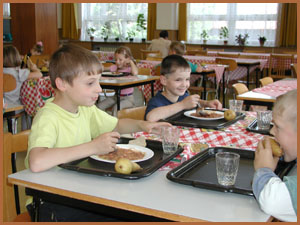 Naše školní jídelna při ZŠ Ludgeřovice připravuje asi 590 obědů denně pro děti MŠ, žáky a ZŠ a dospělé strávníky, kteří jsou rozděleni do různých kategorií dle platby a množství potravy. Dále připravujeme asi 250 svačin denně pro děti MŠ.V tomto školním roce jsme zavedli do školního stravování systém čipů a optických karet, které umožňují výběr ze dvou druhů jídel a zamezují podvádění při stravování.
Platby odebraných pokrmů se rozdělují do kategorií: jen svačina MŠ - 5,- Kč, oběd a svačina MŠ 17,- Kč, celodenní strava MŠ - 22,- Kč, oběd děti ZŠ 1-4 - 15,- Kč, oběd děti ZŠ 5-9 - 17,- Kč, dospělí strávníci platí za oběd 35,30 Kč.Od listopadu připravujeme zdražení pokrmů, a to z důvodu rušení haléřů a také z důvodu zdražení pečiva a mléčných výrobků. Tato úprava cen se bude týkat hlavně dětí v MŠ a dospělých strávníků.U dětí a žáků se strava platí zálohově, a pokud je řádně zaplacena, jsou z ní odečteny přeplatky za neodebranou stravu z měsíce minulého.Stravu je možno platit sporožirovým účtem - inkasem (nejlepší způsob, ale nejméně využívaný), trvalým příkazem z jakéhokoliv účtu(méně vhodný) a složenkou (drahý, ale nejvíce využívaný).
Novinkou je také zavedení úředních hodin ve ŠJ pro styk s rodiči a strávníky, a to PO-ST od 8.00 hod. do 13.00 hod, ČT od 13.00 hod do 16.00 hod.Oslovujeme tímto všechny rodiče, aby se kdykoliv přišli podívat do naší ŠJ, jaká je úroveň stravování, co připravujeme a jak děti připravené pokrmy konzumují. 6. listopadu 2003 připravujeme Den otevřených dveří od 10.00 do 16.00 hodin, kde se mohou rodiče v době výdeje přesvědčit o kvalitách stravování a budou jim zodpovězeny všechny dotazy ohledně stravování a placení.Zdeňka Tyralíková, ved. školní jídelny